                         СОВЕТ ДЕПУТАТОВ НОВОБАТУРИНСКОГО		СЕЛЬСКОГО ПОСЕЛЕНИЯ      ЕТКУЛЬСКОГО РАЙОНА ЧЕЛЯБИНСКОЙ ОБЛАСТИ              456573, Челябинская область, Еткульский район, п. Новобатурино  ул.Центральная,4                                                    42-го  ЗАСЕДАНИЕ  ПЯТОГО СОЗЫВА	                                                           РЕШЕНИЕ06  мая 2019 г. № 182п. НовобатуриноО наделении организации,осуществляющей холодноеводоснабжение и водоотведение,статусом гарантирующей организации     На основании  Федерального закона от 07.12.2011 № 416-ФЗ «О водоснабжении и водоотведении» и в целях улучшения качества услуг водоснабжения и водоотведения на территории Новобатуринского сельского поселения                                     Совет депутатов Новобатуринского сельского поселения                                                              РЕШАЕТ:1.  Наделить ИП Карманову Светлану Николаевну, осуществляющей холодное водоснабжение и водоотведение,  эксплуатирующую водопроводные сети и сети водоотведения  на территории Новобатуринского сельского поселения, статусом гарантирующей организации с 30 апреля 2019 года.2. Установить зону деятельности гарантирующих организаций ИП Кармановой Светланы Николаевны в границах Новобатуринского сельского поселения.3. Настоящее решение полежит официальному обнародованию в « Вестнике» Новобатуринского сельского поселения  .Глава Новобатуринскогосельского поселения                                                А.М. Абдулин 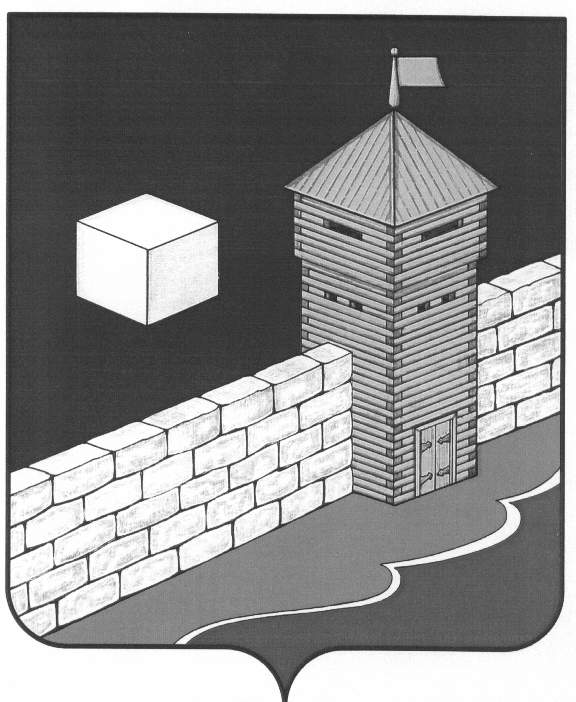 